			Wie doet er mee ?!!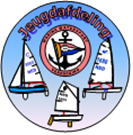  Zondag 22 september: Open Zeildag voor jeugdBeste jongens en meisjes,Al vele jaren verzorgt onze vereniging zeillessen voor jeugd op het Amstelmeer. Kinderen die hier aan meedoen maken al heel vroeg kennis met watersport en ontdekken hoe geweldig tof en avontuurlijk zeilen is !Onze jeugdzeillessen staan open voor alle kinderen die graag willen leren zeilen. Een grote groep jonge, hele enthousiaste vrijwilligers organiseren onze lessen en allerlei leuke zeildagen. En ook zorgen zij voor onze hele vloot jeugdzeilboten. Daarom is het zeilen bij onze vereniging beslist niet duur ! Op zondagmiddag 22 september organiseren bij een Open Zeildag voor jeugd.Iedereen die een kijkje wil nemen is van harte welkom. Als je wilt (en durft ) mag je ook een stukje meezeilen in een van onze jeugdboten ! En o ja, je ouders of verzorgers zijn ook welkom hoor.voor wie?	alle kinderen van 8 tot 10 jaarhoe laat?	van 12.00 tot 16.00 uurwaar?		Verenigingshaven MWV op De Haukes (Nieuwe Haven 4, 1778 LA)Kom je ook ?Tot ziens op zondag 22 september !Met vriendelijke zeilgroet,namens de jeugdcommissie van de Marine Watersportvereniging (MWV),Bryan Pascoe(06-31238885, of bryanpascoe94@gmail.com)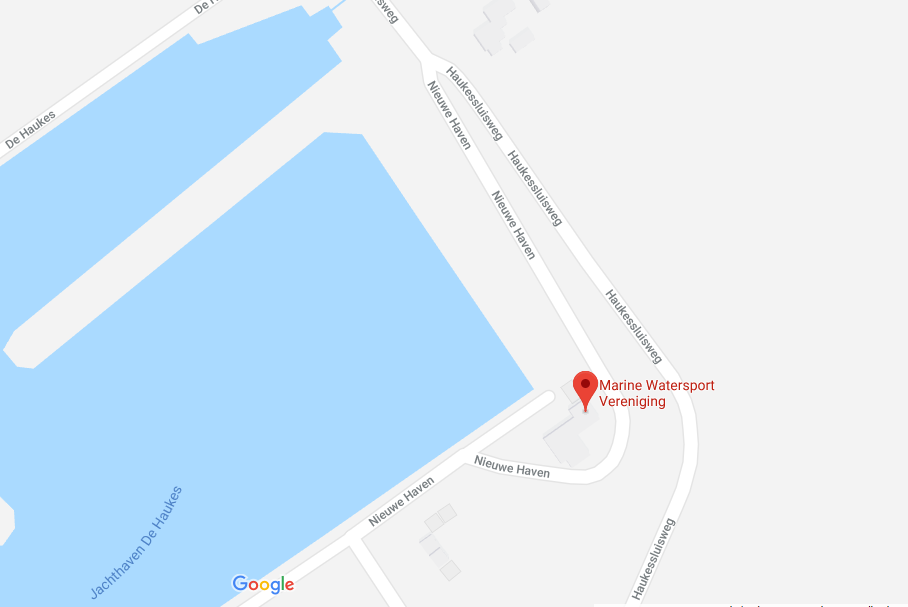 